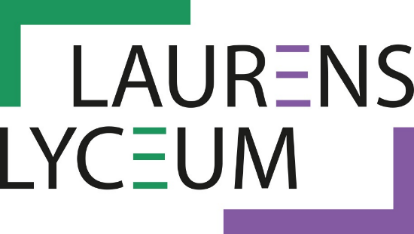 Rotterdam,  juli 2020Betreft: informatie startweek schooljaar 2020-2021
Beste leerlingen van klas 4 vwo (en jullie ouders/ verzorgers uiteraard),De zomervakantie is gestart. Geniet ervan en doe energie op. De eerste schoolweek zal deels een kennismakingsweek zijn en vanaf woensdag 2 september starten de lessen. Het lesrooster vinden jullie straks in Magister.Jullie startweek ziet er als volgt uit.Maandag 31 augustus zijn jullie nog lesvrij. Die dag vergaderen al jullie docenten en die dag kun je dus gebruiken om je alvast klaar te maken voor school. Op dinsdag 1 september worden jullie om 09.00 uur op school verwacht in een lokaal. Je mentor ontvangt jullie en je volgt de rest van de dag een training met betrekking tot studievaardigheden om een goede start te kunnen maken in de bovenbouw. Belangrijk om te weten, dinsdag komt ook de schoolfotograaf, zorg dus dat je haar goed zit! Aansluitend is vanaf 13:40 tot 15:00 de schoolfotograaf op rooster voor jullie klassen aanwezig. Het is noodzakelijk om deze dag in ieder geval schrijfgerei (pen en papier mee te nemen) en een opgeladen telefoon. Op woensdag 2 september beginnen de lessen volgens rooster. Wij wensen jullie, mede namens de mentoren, een heel fijne vakantie en straks een goede start van het schooljaar toe en we hopen jullie allen te mogen verwelkomen in het nieuwe schooljaar. Met vriendelijke groet,Dhr. Koopman - Teamleider 4 vwo			Mw. Jansen - Leerjaarcoördinator 4 vwoAan de ouders / verzorgers van de leerlingen die in schooljaar 2020-2021 in klas 4 zitten. Betreft: Bestelling grafische rekenmachine Geachte ouder/verzorger, In de vierde klas van Havo, Atheneum en Gymnasium volgen bijna alle leerlingen het vak wiskunde. Voor dit vak is vanuit de eindexameneisen, het werken met een grafische rekenmachine verplicht. Op het Laurens Lyceum wordt in de wiskundelessen gewerkt met de nieuwste TI84Plus CE-T met kleurenscherm en nieuwe verplichte examenstand. Deze rekenmachine is niet opgenomen in het boekenfondspakket. De school heeft een scherpe aanbieding ontvangen van Scheepstra Rekenmachines. Omdat het op hetLaurens Lyceum om een groot aantal leerlingen gaat, heeft u daarmee de vrijblijvende mogelijkheid om deze rekenmachine bij ons aan te schaffen voor de scherpe prijs van € 108,00 (prijs is incl. BTW).Op verzoek van de school geschiedt de betaling per leerling. De betaling geschiedt uitsluitend* via een iDEAL-betaling op onze website: www.rekenmachines.com Leerlingen kunnen hiervoor inloggen met hun roepnaam (leerling), achternaam (leerling), klas, emailadres en de volgende inlogcode: Inlogcode: laur3055Vervolgens verschijnt er een keuzemenu (indien van toepassing) waar men de gewenste rekenmachine kan selecteren, vervolgens kunnen de leerlingen/ouders/verzorgers via het iDEAL-menu de betaling verrichten. De rekenmachine wordt op 31 augustus op school afgeleverd en de school zorgt voor de distributie naar de leerlingen, dit kan dus ook enkele dagen later zijn. Uiterste besteldatum: 21 augustus 2020LET OP: Na het inloggen op www.rekenmachines.com staat een teller waarop staat hoeveel dagen u nog de tijd heeft om te bestellen. Mocht u te laat zijn met bestellen dan wordt de rekenmachine naar uw privéadres gestuurd, wij rekenen hiervoor € 5,95 extra voor de verzendkosten. Mocht u de rekenmachine eerder willen ontvangen dan kunt u dit ook aangeven, ook dan wordt deze naar uw privéadres gestuurd met een toeslag van € 5,95. Een bestelde en betaalde rekenmachine dient te worden afgenomen. Mocht uw rekenmachine een defect vertonen, dan verwijzen wij u naar de garantievoorwaarden, deze kunt u vinden op onze website www.rekenmachines.com, rechtsboven in de balk onder Garantie.Scheepstra RekenmachinesPostbus 716 - 9200 AS Drachten - Tel. 0512 53 83 53 - K.v.K. nr. 01091523info@rekenmachines.com - www.rekenmachines.com - IBAN NL36ABNA0450453944 – BICcode ABNANL2A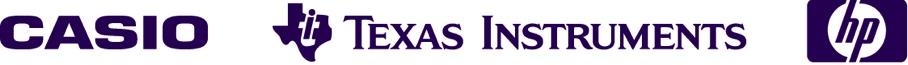 * indien u niet met iDEAL kunt betalen, kunt u het bedrag o.v.v. naam leerling en school ook vooruit per bank betalen op ons IBANreknr. NL36ABNA0450453944. Voor de verwerking is het noodzakelijk als leerling wel in te loggen zonder de iDEAL-transactie te voltooien.